Propozycje pytańKonkurs wiedzy o lesie i ochronie przyrodyNadleśnictwo Józefów, 18.12.2107 r.Kategoria: dzieci z klas VI-VI szkoły podstawowej W której części Polski leży Roztoczański Park Narodowy?a) w północno - zachodniejb) w północno - wschodniejc) w południowo - zachodniejd) w południowo - wschodniejWstaw obok zdania literę P jeśli uznasz je za prawdziwe lub literę F jeśli uznasz je za fałszywe:a. Sosna pospolita jest drzewem występującym na terenie całej Polski          ...........b. Drewno lipowe stanowi doskonały materiał rzeźbiarski                             ............c. Bory to lasy w których gatunkiem panującym są dęby                                ...........d. Najstarszym drzewem rosnącym w Polsce jest dąb                                     ...........Dopasuj rysunki liści oznaczone cyframi do odpowiednich rysunków owoców oznaczonych literami. Zaznacz odpowiedź z prawidłowo dopasowanymi owocami do liści.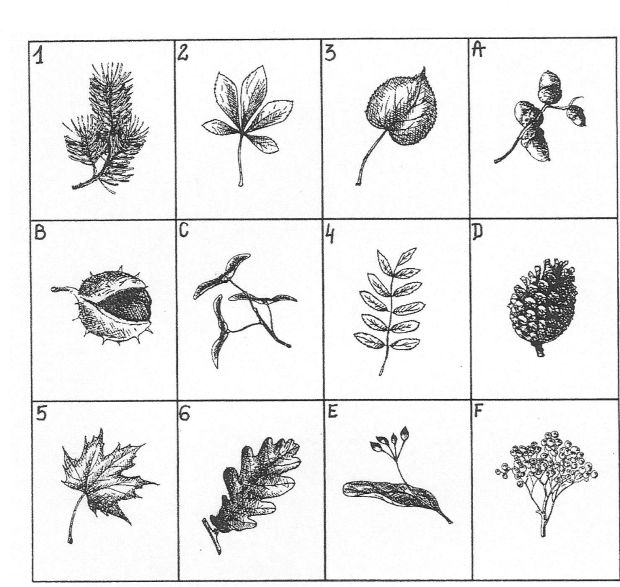 Jakie drzewa są najwyższymi drzewami w Polsce?Jakie gatunki drzew nazywa się lasotwórczymi? Podaj nazwę rzadkiego gatunku drzewa iglastego  pochodzącego z Ameryki Północnej?Podaj dwa podstawowe rodzaje ekosystemów leśnych występujących w Polsce?Podaj funkcje lasów.Jakie drzewo liściaste ma owoce zebrane w małe, jajowate, zdrewniałe szyszeczki utrzymujące się na drzewie przez cały rok? Wymień szkodliwe czynniki mające wpływ na stan drzewostanu leśnego?Jakie zabiegi ochronne prowadzone są w lesie  w ciągu całego roku ?Podaj nazwę 3 grzybów śmiertelnie trujących. Podaj kilka powiedzeń związanych z lasem. Z jakich skał są zbudowane józefowskie kamieniołomy:PiasekWapieńGranitŻwirCo jest wskaźnikiem czystości wód Sopotu:KarpOkońPstrąg potokowySzczupakWypalanie traw wiosną jest:Proces pozwalający na uzyskanie większych plonówProces zabroniony, ponieważ niszczy pożyteczne organizmyZwyczaj obojętny dla środowiskaZabieg pielęgnacyjnyGłównymi producentami tlenu na Ziemi są:Fragmenty pierwotnych puszczLaboratoria chemiczneTropikalne lasy liściasteSpalanie śmieci